SuyoWhite Balsamic Vinegar CondimentoOur crisp, zippy Suyo Cucumber White Balsamic is quintessential in dressings, marinades, shrubs, agua frescas, vinaigrettes and more. Use it to add an exciting zing to your next caprese salad or add a splash to your next shrimp cocktail. Pairs wonderfully with fused lemon olive oil, garlic olive, ginger and black garlic olive oil, lime olive oil, Baklouti chili olive oil, dill olive oil and more. The possibilities are endless.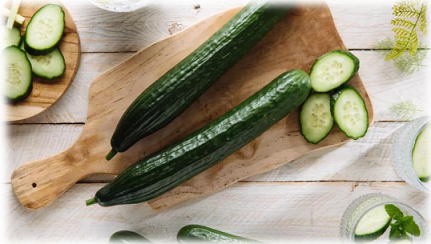 